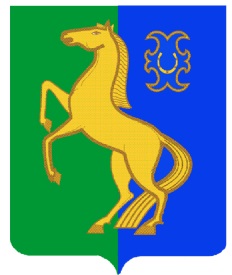   БАШҠОРТОСТАН РЕСПУБЛИКАҺЫ                                    РЕСПУБЛИка БАШКОРТОСТАН              ЙƏРМƏКƏЙ районы                                                   совет сельского поселения        муниципаль РАЙОНЫның                                                           кызыл-ярский сельсовет                            Ҡыҙылъяр АУЫЛ СОВЕТЫ                                                           МУНИЦИПАЛЬНОГО РАЙОНА          ауыл БИЛƏмƏҺе советы                                                                ЕРМЕКЕЕВСКий РАЙОН  452181, Сөйәрмәт, Комсомол урамы, 36                                      452181, с. Суерметово, ул. Комсомольская, 36                Тел. (34741) 2-50-01                                                                                              Тел. (34741) 2-50-01                             ҠАРАР                           № 6-20/4                               РЕШЕНИЕ                                          от  « 03 » августа   2018 годаО   публичных слушаниях по проекту решения Совета     сельского поселения Кызыл-Ярский сельсовет муниципального района Ермекеевский район Республики Башкортостан «О внесении изменений в Правила  землепользования и застройки сельского поселения Кызыл-Ярский сельсовет муниципального района Ермекеевский район Республики Башкортостан»В соответствии со ст. 33 Градостроительного кодекса Российской Федерации, ст. 11 Устава сельского поселения Кызыл-Ярский сельсовет муниципального района Ермекеевский район Республики Башкортостан, п. 1.1.  Положения о порядке проведения публичных слушаний в сельском поселении Кызыл-Ярский сельсовет муниципального района Ермекеевский район Республики Башкортостан, утвержденного решением Совета сельского поселения Кызыл-Ярский сельсовет муниципального района Ермекеевский район Республики Башкортостан № 9-13/1 от 19 .04.2007 года, с целью выявления и учета мнения населения в сельском поселении  Кызыл-Ярский сельсовет муниципального  района Ермекеевский район Республики Башкортостан (далее - муниципальное образование) по проектам муниципальных правовых актов по вопросам местного значения и обеспечения непосредственного участия населения в осуществлении местного самоуправления, Совет сельского поселения Кызыл-Ярский сельсовет муниципального района Ермекеевский район Республики Башкортостан РЕШИЛ:1. Назначить публичные слушания по проекту О внесений изменений в Правила землепользования и застройки сельского поселения Кызыл-Ярский сельсовет муниципального района Ермекеевский район Республики Башкортостан (заказчик – сельское поселение Кызыл-Ярский сельсовет муниципального района Ермекеевский  район) на 24  августа  2018 года в  здании администрации. Начало  14-00 часов2.  Провести публичные слушания по проекту, указанному в п. 1 настоящего решения, в соответствии с графиком (приложение № 1).3.  Организацию и проведение публичных слушаний по проекту, указанному в п. 1 настоящего решения, возложить на Комиссию по проведению публичных слушаний в сфере градостроительной деятельности на территории сельского поселения Кызыл-Ярский сельсовет муниципального района Ермекеевский район Республики Башкортостан, в следующем составе:-Галимов А.Р. – глава сельского поселения Кызыл-Ярский сельсовет муниципального района Ермекеевский район Республики Башкортостан -председатель Комиссии по публичным слушаниям ;- Каримова И.М. – управ.делами сельского поселения Кызыл-Ярский сельсовет муниципального района Ермекеевский район Республики Башкортостан – секретарь  Комиссии по публичным слушаниям ;- Сахибгараева С.М. - депутат сельского поселения Кызыл-Ярский сельсовет муниципального района Ермекеевский район Республики Башкортостан - член  Комиссии по публичным слушаниям.- Тимербулатова М.З. - депутат сельского поселения Кызыл-Ярский сельсовет муниципального района Ермекеевский район Республики Башкортостан - член  Комиссии по публичным слушаниям.- Арсланов С.Ф. - депутат сельского поселения Кызыл-Ярский сельсовет муниципального района Ермекеевский район Республики Башкортостан - член  Комиссии по публичным слушаниям.4.   Проект решения Совета сельского поселения Кызыл-Ярский сельсовет муниципального района Ермекеевский район Республики Башкортостан попроекту Правила землепользования и застройки сельского поселения Кызыл-Ярский  сельсовет муниципального района Ермекеевский район Республики Башкортостан  разместить :- на официальном сайте сельского поселения Кызыл-Ярский сельсовет муниципального района Ермекеевский район Республики Башкортостан;- на информационных стендах в  администрации сельского поселения Кызыл-Ярский   сельсовет муниципального района Ермекеевский район Республики Башкортостан..5. Установить, что письменные предложения жителей сельского поселения Кызыл-Ярский   сельсовет муниципального района Ермекеевский район Республики Башкортостан  О внесений изменений в Правила землепользования и застройки сельского поселения Кызыл-Ярский сельсовет муниципального района Ермекеевский район Республики Башкортостан направляются в Совет сельского поселенияКызыл-Ярский  сельсовет муниципального района Ермекеевский район РБ (по адресу: с.Суерметово, ул.Комсомольская , д.36  с 06.08.2018. по 20.08.2018.6. Контроль за исполнением настоящего решения возложить на комиссию по проведению публичных слушаний в сфере градостроительной деятельности на территории сельского поселения Кызыл-Ярский сельсовет муниципального района Ермекеевский район Республики Башкортостан (А.Р.Галимов).Глава сельского поселения                                   А.Р.ГалимовПриложение  № 1к решению Советасельского поселенияБекетовскийсельсоветмуниципального районаЕрмекеевскийрайонРеспублики Башкортостанот 03  августа 2018 года  № 6-20/4Графикпроведения публичных слушаний по проекту О внесений изменений в правила землепользования и застройки сельского поселения Бекетовский сельсовет муниципального района Ермекеевский район Республики Башкортостан03.08.2018.. Провести заседания Совета о назначении публичных слушаний по Проектам  О внесений изменений правил землепользования и застройки сельского поселения Кызыл-Ярский сельсовет муниципального района Ермекеевский район Республики Башкортостан04.08.2018. Обнародовать на сайте информацию.06.08.2018.-20.08.2018. Принимать письменные предложения жителей о внесений изменений по правилам землепользования и застройки сельского поселения Кызыл-Ярский сельсовет муниципального района Ермекеевский район Республики Башкортостан06.08.2018.-20.08.2018. Согласовать проект по внесению изменений по правилам землепользования и застройки сельского поселения Кызыл-Ярский сельсовет муниципального района Ермекеевский район Республики Башкортостан в установленном порядке.20.08.2018. -24.08.2018. Рассмотреть все предложения жителей о внесений изменений по правилам землепользования и застройки сельского поселения Кызыл-Ярский сельсовет муниципального района Ермекеевский район Республики Башкортостан 24.08.2018.Провести публичные слушания О внесении изменений по правилам землепользования и застройки сельского поселения Кызыл-Ярский сельсовет муниципального района Ермекеевский район Республики Башкортостан30.08.2018. Провести заседания Совета по утверждению  внесенных изменений в правила землепользования и застройки сельского поселения Кызыл-Ярский сельсовет муниципального района Ермекеевский район Республики Башкортостан31.08.2018.  Обнародовать заключение о результатах публичных слушаний.